美团外卖联名新裤子乐队，给奶茶穿秋裤广 告 主：美团外卖所属行业：互联网执行时间：2022 11.03-11.13参选类别：创意传播类营销背景美团外卖希望在入冬之际，以奶茶品类作为主领，打入上海市场，结合上海城市的本土调性，在本土做些又Chill又Cool的事，并通过美团外卖独有的小耳朵形象，加深美团外卖在上海人心中的角色。营销目标提升上海消费者在美团外卖平台消费奶茶频次，提升奶茶销量和用户渗透率，并结合上小耳朵印象，找到其他花样去强化小耳朵概念策略与创意我们发现在深秋入冬之际，人们纷纷开始穿上秋裤，秋裤成为了大家入冬保暖不可缺少的话题，但在上海这样一座时髦又酷的城市一定不会为“秋裤”买单，所以美团外卖另辟蹊径，以新奇的“奶茶穿秋裤，我们一起cool”为主题，邀请同样带有“裤”字，且时髦个性的乐队“新裤子”作为创意合伙人，一起打出“秋裤奶茶”概念，结合新裤子乐队的IP设计推出两款奶茶秋裤杯套，并以一支魔性洗脑的病毒视频，让大家一起上美团外卖点秋裤奶茶，一起cool。执行过程/媒体表现秋裤奶茶杯套：该杯套设计理念，是将美团外卖的袋鼠小耳朵倒过来变成小秋裤的概念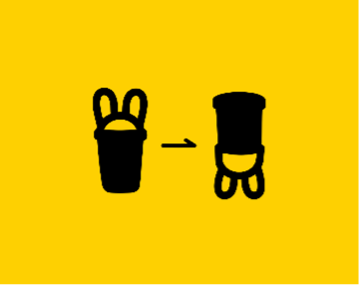 活动时间内，上海美团外卖用户只需在指定商家购买奶茶满39元即可获得一只秋裤杯套，更有机会通过抽奖的方式，获得新裤子乐队北海怪兽限定款秋裤杯套。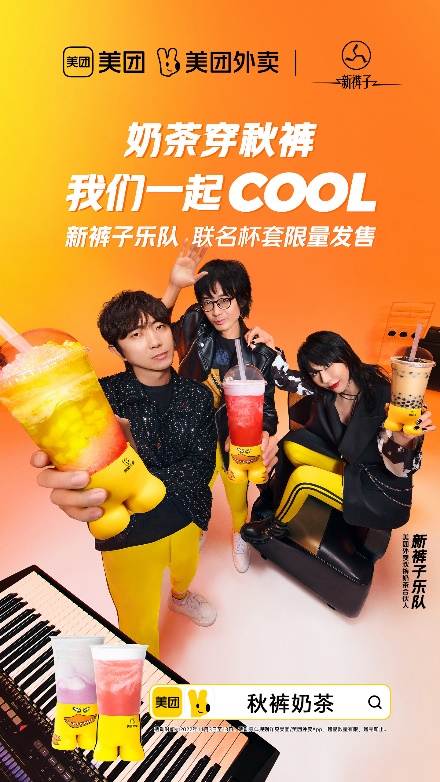 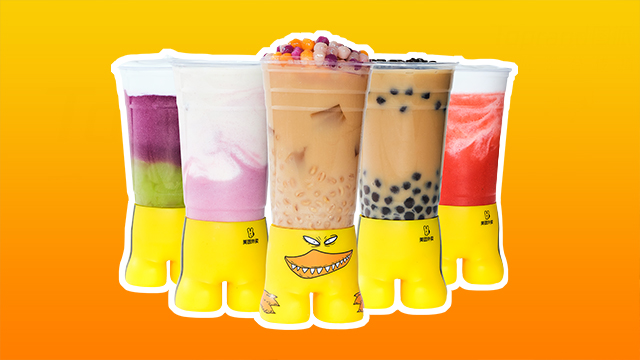 同时，我们还携手新裤子乐队，创作了简单洗脑的广告片，用歌曲旋律加以直截了当的歌词，由人穿秋裤延伸至奶茶也穿上了秋裤，传达除全民全物秋裤潮的氛围。视频链接：https://www.xinpianchang.com/a12204960?from=UserProfile主KV：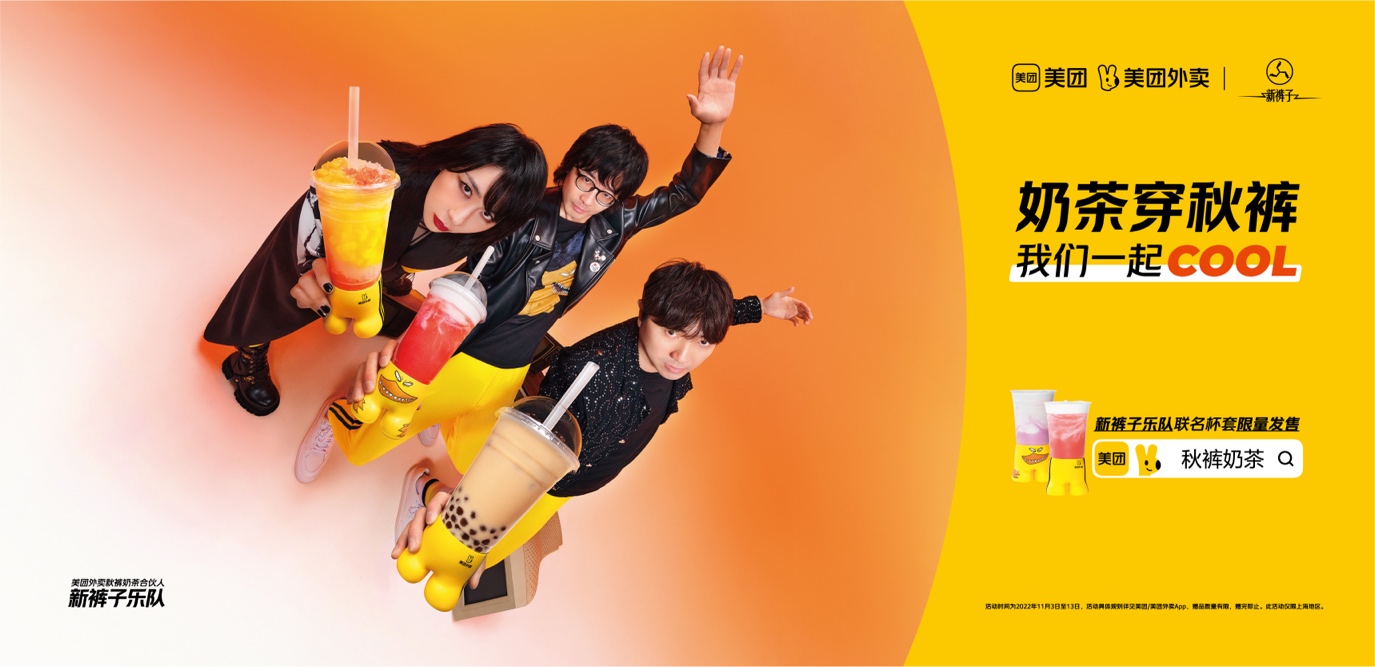 秋裤奶茶一经上线后，便迅速占领各大社交媒体平台，不仅出现在各大APP开屏，朋友圈广告，分众媒体等点位，更是包站了上海人民广场站地铁长廊，让更多上海人民看到了这一杯穿秋裤的奶茶，看到这一条奶茶穿的黄色秋裤，扩大了跨界营销的传播声量。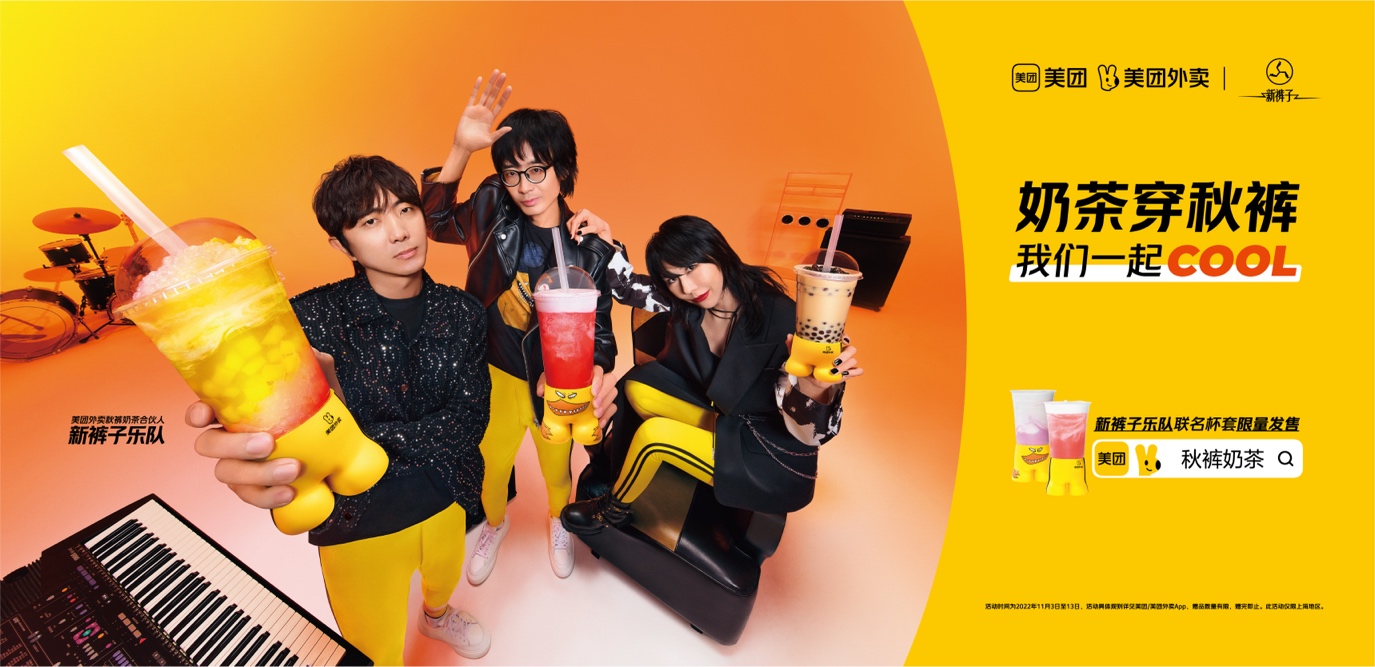 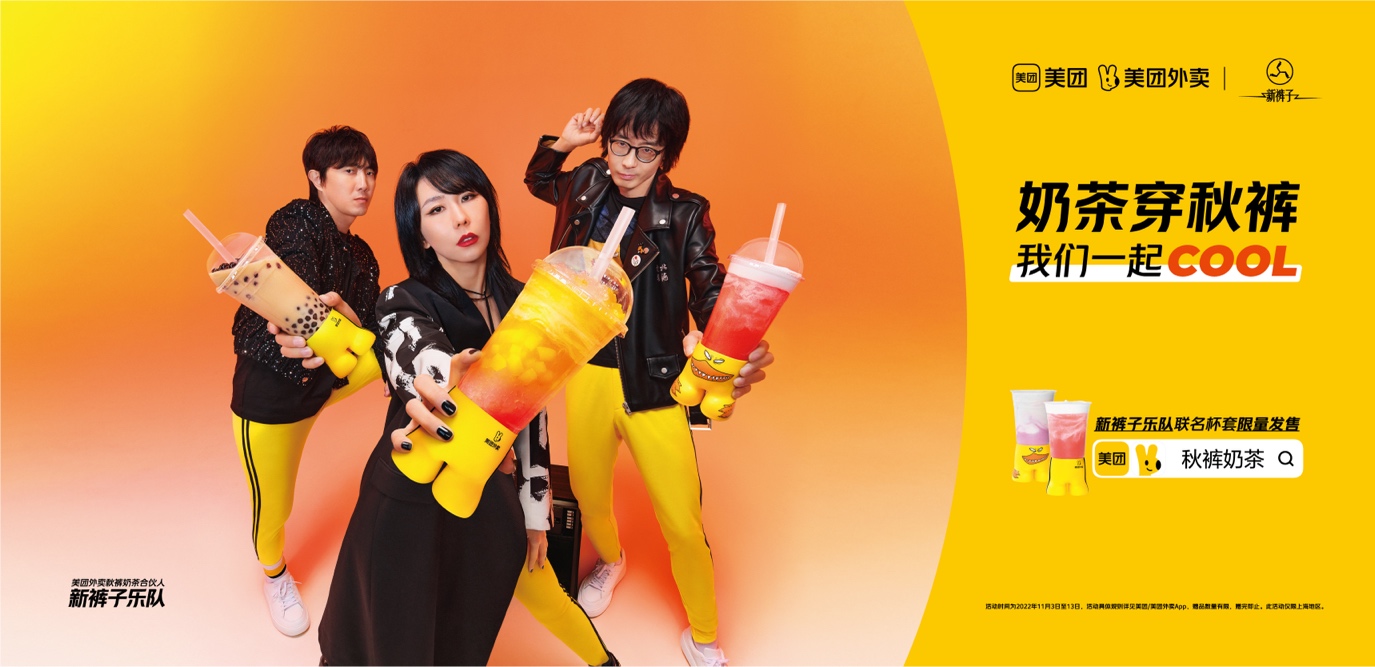 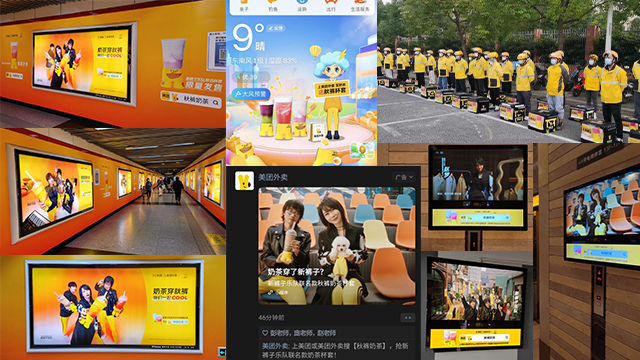 活动后期，也引发了网友们的脑洞大开，拿秋裤奶茶杯套放文具，当花盆，做仓鼠窝……源源不断的二创玩法，为秋裤奶茶的传播提供了持久的话题性和生命力。营销效果与市场反馈本次投放时间覆盖3周，站内以【周二奶茶日】平促活动承接。第一周11.29当天奶茶品类实付交易额日环比提升8%(平均水平2-3%); 传播结果:美团外卖官方微博微信/抖音kol/小红书kol，总曝光量:1500w+，总互动量:151w+ 。此秋裤杯套引发疯狂下单哄抢，限量款杯套更是在二手平台卖到了3位数；并且此案列被多家媒体如social beta、人民网等评为优选TOP级案列展示。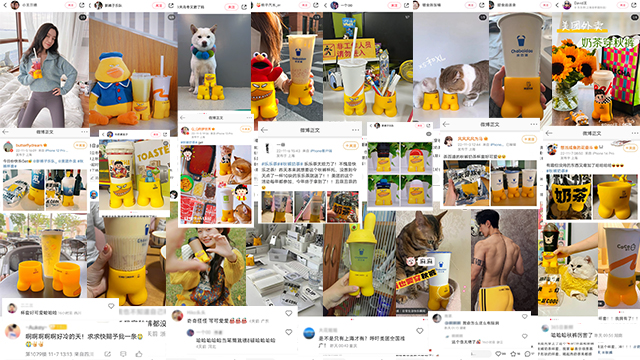 